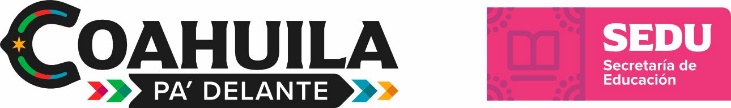 NOMBRE DEL/LAPARTICIPANTECREATIVIDADCREATIVIDADCREATIVIDADCREATIVIDADCREATIVIDADCOMPOSICIÓNCOMPOSICIÓNCOMPOSICIÓNCOMPOSICIÓNCOMPOSICIÓNTÉCNICATÉCNICATÉCNICATÉCNICATÉCNICAPRESENTACIÓNPRESENTACIÓNPRESENTACIÓNPRESENTACIÓNPRESENTACIÓNTOTALNOMBRE DEL/LAPARTICIPANTELa originad e innovación en el planteamiento de la temática.La originad e innovación en el planteamiento de la temática.La originad e innovación en el planteamiento de la temática.La originad e innovación en el planteamiento de la temática.La originad e innovación en el planteamiento de la temática.El tratamiento de los elementos básicos  de las artes visuales (Punto, línea, color, textura visual y forma).El tratamiento de los elementos básicos  de las artes visuales (Punto, línea, color, textura visual y forma).El tratamiento de los elementos básicos  de las artes visuales (Punto, línea, color, textura visual y forma).El tratamiento de los elementos básicos  de las artes visuales (Punto, línea, color, textura visual y forma).El tratamiento de los elementos básicos  de las artes visuales (Punto, línea, color, textura visual y forma).El valor  expresivo y comunicativo del trabajo.El valor  expresivo y comunicativo del trabajo.El valor  expresivo y comunicativo del trabajo.El valor  expresivo y comunicativo del trabajo.El valor  expresivo y comunicativo del trabajo.El cumplimiento  con las características de los trabajos, establecidas en la convocatoria del concurso.El cumplimiento  con las características de los trabajos, establecidas en la convocatoria del concurso.El cumplimiento  con las características de los trabajos, establecidas en la convocatoria del concurso.El cumplimiento  con las características de los trabajos, establecidas en la convocatoria del concurso.El cumplimiento  con las características de los trabajos, establecidas en la convocatoria del concurso.TOTAL1234512345123451234512345123451234512345123451234512345123451234512345123451234512345123451234512345